金門縣112學年度推動戶外教育與海洋教育計畫子計畫1-5-2 戶外教育十周年系列活動-太武山植物園寫生比賽依據：教育部國民及學前教育署補助實施戶外教育與海洋教育要點。目的：呈現金門縣在地戶外教育執行成果，並加強在地學校經驗交流，以利提升金門縣戶外教育推廣普及，及落實本縣永續愛護環境、深耕戶外教育。辦理單位指導單位：教育部國民及學前教育署。主辦單位：金門縣政府。承辦單位：金門縣立金城國民中學、金門縣戶外教育與海洋教育中心。辦理方式:辦理日期：113年05月4日（六）09：00-12：30。報到地點：植物園活動停車場(非園區內停車場)。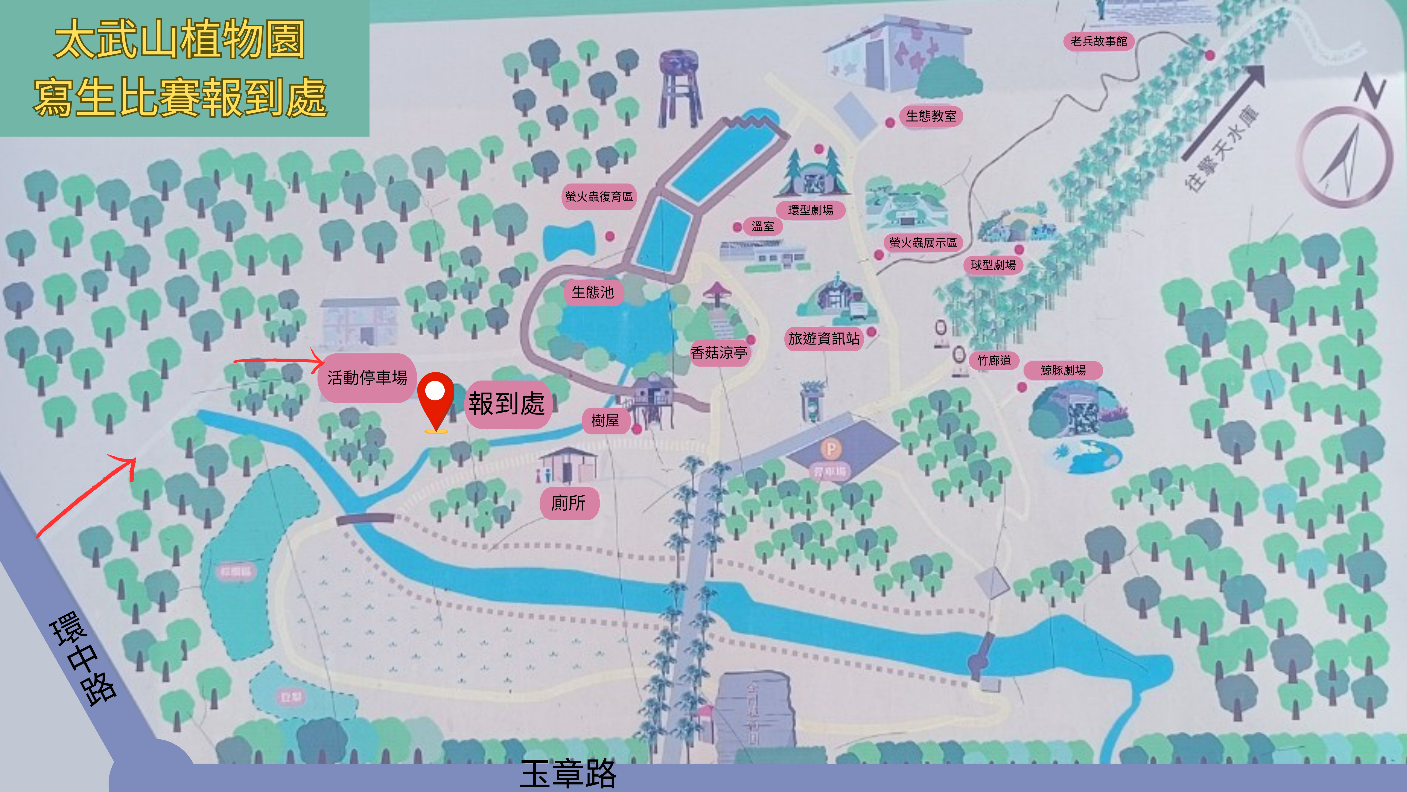 創作範圍：太武山植物園區內。報名方式：由學校統一報名，將報名表（附件一）、著作財產權同意書(附件二)彙整後，以電子郵件方式寄至kc8495@cnc.km.edu.tw  ,以郵件報名時間排序為主，主辦單位會以電子郵件通知是否率取。參賽組別：國小組、國中組。各組50人參加資格：國小組為就讀國小一至六年級學生、國中組為就讀國中七至九年級學生。每人僅限投稿 1 件作品，1 件作品僅限一名作者，參賽者作品須於現場完成創作，不得重複報名、冒名頂替、抄襲、由他人代筆或修改，亦不得以共同創作方式參賽；若經工作人員或他人檢舉發現屬實，將取消資格。創作主題 :以太武山植物園周邊題材為主，可融入環境保育、SDG15保育陸域生態、SDG14 保育海洋生態......等議題。報到及作品繳交方式：由各校帶隊老師現場報到時領取4開圖畫紙及編號表，依對應編號發給同學，作品須在園區現場完成，寫生用具(含畫板、顏料等)自備，並請維護場地清潔。素材不拘，必維持繪畫區域之清潔，作品正反面不得書寫姓名及其他註記。收件時間：上午11時30分至12時30分前將作品繳回原領紙報到處，逾時不予收件；因收件場地空間限制，恕不接受未乾作品，以免損壞造成作品汙損。評審方式：聘請縣內知名畫家，採初審、決審方式實施。獎勵方式：注意事項：參賽作品違反本活動比賽規則者，不予評審；已得獎者，取消得獎資格，並追回已領取之獎座及獎狀，觸犯相關法律應負之責由參賽者自行承擔。參賽作品著作物之所有權、著作財產權，自作品繳交時起，歸承辦單位所有；參賽者接受本簡章之各項規定，對本活動之評審結果、作品陳列、文宣出版等不得有異議。創作區域僅限太武山植物園區內，請帶隊老師及家長留意同學安全，勿靠近水池及河道區作畫。活動承辦與聯繫窗口：     金門縣戶外教育與海洋教育中心 張廣順 082-325454 分機233113年度戶外教育年會十周年紀念活動「金門太武山」寫生比賽報名表備註 報名時間：113年4月26日（星期五）下午17時
報名方式以電子郵件寄送，報名後中心會回覆已收到報名，如未收到請來電確認(082-325454#233金門戶海中心），Email：kc8495@cnc.km.edu.tw。
著作財產權授權書一、本人同意授權金門縣戶外教育與海洋教育中心將本人於民國 113 年 05 月 04 日參加太武山植物園寫生比賽之圖畫作品，同意無償提供於相關教學及主辦單位非營利宣傳及成果展示等活動，不限媒體、不限次數公開播映。二、本人聲明並保證授權著作為本人所自行創作，有權為本同意之各項授權。且授權著作未侵害任何第三人之智慧財產權。三、對上述授權著作，未經本人書面同意，不得發行、改作、編輯、製作衍生著作及其他營利之行為。本人(學生)姓名：_______________________

法定代理人(家長)姓名：_______________________
法定代理人(家長)身分證字號：_______________________

戶籍地址：____________________________________________

       中華民國  113   年     月      日學校名稱學校名稱帶隊老師姓名帶隊老師姓名老師手機編號學生姓名班級生日      (例50.1.1)身分證字號(保險用)緊急連絡人連絡電話1234567891011121314151617181920